Taufe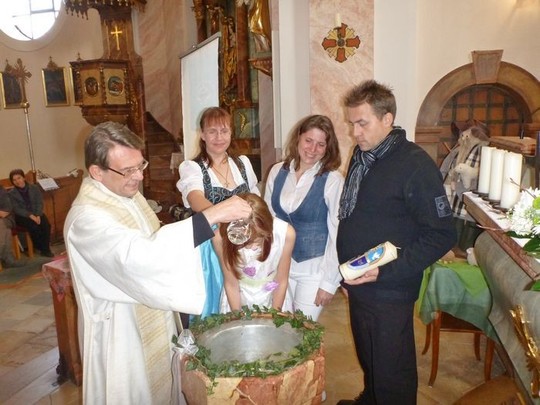 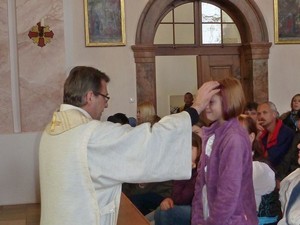 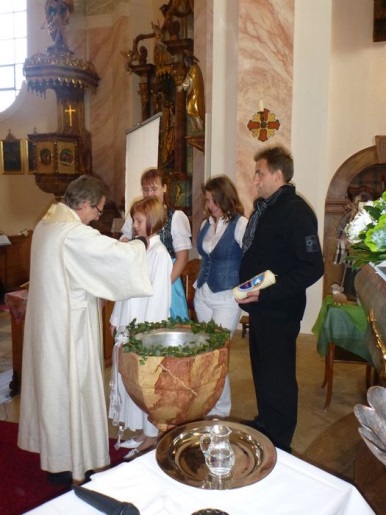 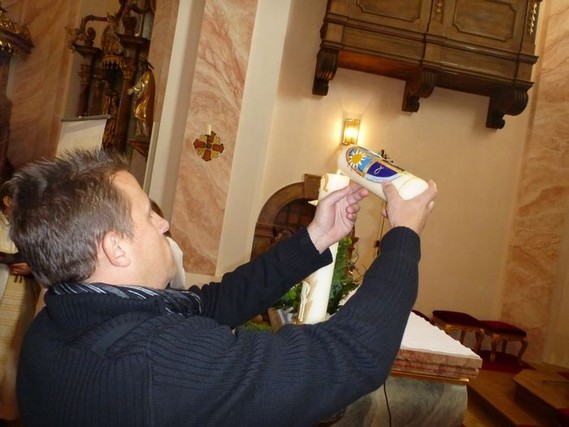 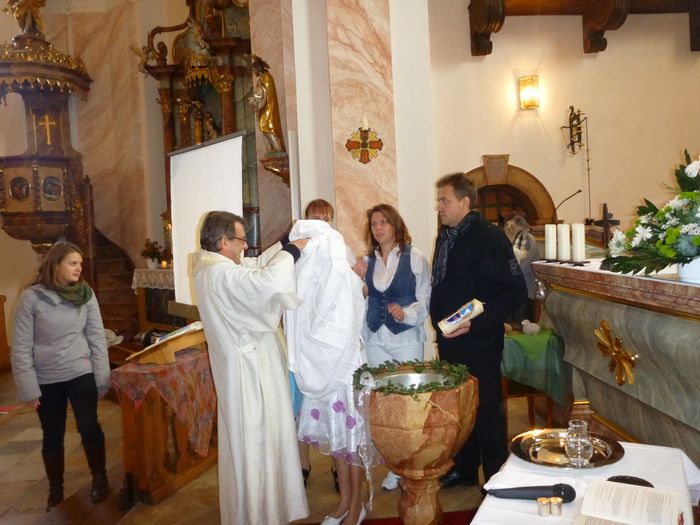 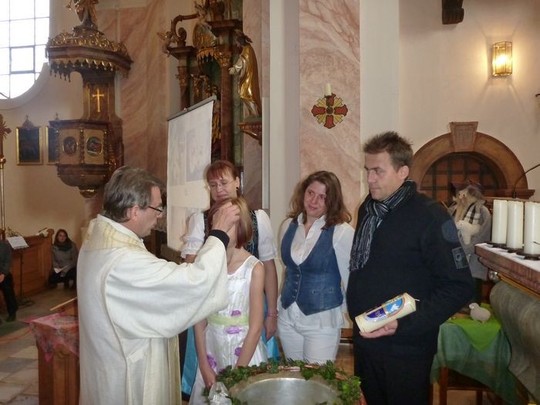 